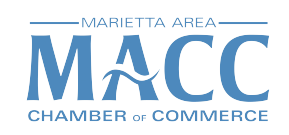 Scholarship ApplicationPlease read carefully the Scholarship Guidelines document before completing this application. Applicants of all ages (traditional high school students and non-traditional adult students) are considered for scholarships.  Complete all questions as they provide useful information for the committee’s decision making.  Mark Not Applicable (N/A) if the question is not appropriate for your application. Date due: April 15th 2022.Name:  ______________________________________________ Home/Cell Phone:  __________________Address:  _______________________________________________________________________________Email address:                                                                                                                                                       City:  _____________________________________ State:  _____________________   Zip Code:  _______Date of Birth:  ___________ Do you currently have a job _____ If yes is it paid/volunteer_______________ 			GPA: _________    FAFSA/EFC  Score: ______________  (Information on FAFSA page 1) ____ Earning/Earned High School Diploma from _______________________________ Date: __________ Earned GED from ___________________________________________________ Date: ______Which college/institution do you plan to attend:____ Marietta College____ Washington State Community College____ The Washington County Career Center Adult ProgramPlease complete the following information about the applicant. _____ Dependent / ______ independent of parents as defined by income tax status._____ Married / _____ Single / _____ Divorced or separatedParent(s) marital status:  ____ married / ___ single /  ____ divorced/separated  / ___  N/AWhile attending college will   ____ live at home / _____ will live away from home.Will receive veteran benefits  _____ yes  / _____ no            If yes, what type?  ____ Contributory / ____ GI Bill / _____ Dependents Educational Assistance.Has applicant been convicted of a drug or alcohol offense, vandalism or any felony?_____ yes    /  _____ noMy current higher education goal is: (Please tell us your area of study and certificate/degree you plan to earn)  __________________________________________________________________________________Please complete the following information.Please list (or attach a list) your community service and indicate whether it was part of a school program/club/activity or done outside of school.Please briefly describe your future goals and your intention to remain in the local community.Please list (or attach a list) sports, extra-curricular activities, and/or work experience. Please list the first names and ages of any individuals living in the household (individuals under 19 as of April 2021).Please list (or attach a list) all scholarships you have received.(Use additional paper if necessary to answer any of the above.)